自治区党员（远程）教育站点2023年2月集中学习计划    一、学习目标以习近平新时代中国特色社会主义思想为指导，把学习宣传贯彻党的二十大精神作为当前和今后一个时期首要政治任务，贯彻落实自治区两会精神，深刻领悟“两个确立”的决定性意义，坚定历史自信，增强历史主动，弘扬伟大建党精神，完整准确贯彻新时代党的治疆方略，聚焦新疆工作总目标，不忘初心、牢记使命，踔厉奋发、勇毅前行，推动党的二十大精神在天山南北全面落地生根。    二、参学对象乡镇（街道）机关党员干部；村（社区）第一书记、“两委”班子成员及后备力量，村民小组长（社区网格长、巷道长），党员及入党积极分子、团员青年，“访惠聚”驻村（社区）工作队成员，辐射带动农牧（居）民群众等。三、执行时间2月1日至28日。四、执行范围全区乡镇（街道）机关、村（社区）党员（远程）教育站点。五、有关要求1. 深入学习宣传贯彻党的二十大精神，自觉把思想和行动统一到大会精神上来，做到学思用贯通、知信行统一，学出忠诚、学出使命、学出担当、学出实效。2. 集中学习课件分为必学课程和选学课程，各站点根据实际选择一种语言学习。各地组织集中学习情况自治区党员教育中心进行汇总并反馈各地州市党委组织部。3. 组织党员关注共产党员微信公众号、新疆党员教育微信公众号，下载新疆党员教育APP或登录昆仑网（新疆党建网）“党员在线学习平台”自主学习，开展在线答题。联 系 人：热斯别克联系电话：0991—2508327附件: 1. 自治区党员（远程）教育站点2023年2月集中学习计划 党员（远程）教育站点集中学习现场互动试题及答案共产党员微信公众号，新疆党员教育APP、新疆党     员教育微信公众号二维码自治区党员教育中心                                  2023年1月29日  附件1 自治区党员（远程）教育站点2023年2月集中学习计划（机关站点）自治区党员（远程）教育站点2023年2月集中学习计划（社区站点）自治区党员（远程）教育站点2023年2月集中学习计划（村站点）附件2 党员（远程）教育站点集中学习现场互动试题及答案（题目来源：新疆党员教育在线学习平台）中国式现代化是走（  ）道路的现代化。我国不走一些国家通过战争、殖民、掠夺等方式实现现代化的老路，那种损人利己、充满血腥罪恶的老路给广大发展中国家人民带来深重苦难。A 发展团结  B  稳定进步  C发展改革   D和平发展答案：D我们坚持精准扶贫、尽锐出战，打赢了人类历史上规模最大的脱贫攻坚战，全国（  ）贫困县全部摘帽，近一亿农村贫困人口实现脱贫，九百六十多万贫困人口实现易地搬迁，历史性地解决了绝对贫困问题，为全球减贫事业作出了重大贡献。A 八百三十个  B八百三十一个   C八百三十二个   D八百三十二个答案：C全面建成社会主义现代化强国，总的战略安排是分两步走：从  （  ）年基本实现社会主义现代化；从二〇三五年到本世纪中叶把我国建成富强民主文明和谐美丽的社会主义现代化强国。A 二〇一五年到二〇三五      B 二〇一八年到二〇三五C二〇二〇年到二〇三五       D二〇二五年到二〇三五答案：C我们提出并贯彻新发展理念，着力推进高质量发展，推动构建新发展格局，实施供给侧结构性改革，制定一系列具有 （ ）的区域重大战略，我国经济实力实现历史性跃升。A根本性意义   B全局性意义   C理论性意义   D长期性意义答案：B我们加快推进科技（  ），全社会研发经费支出从一万亿元增加到二万八千亿元，居世界第二位，研发人员总量居世界首位。A自主开发   B守正创新   C自主研制   D自立自强答案：D附件3共产党员微信公众号，新疆党员教育APP、新疆党员教育微信公众号，二维码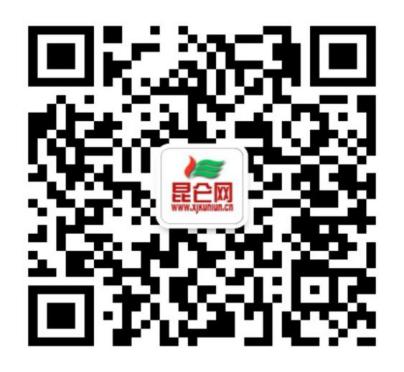 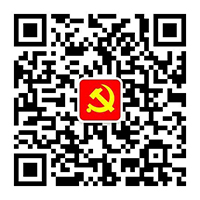 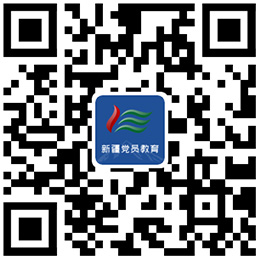 课程栏目名称内容语种时长（分钟）必学内容时政新闻习近平在二十届中央纪委二次全会上发表重要讲话强调 一刻不停推进全面从严治党 保障党的二十大决策部署贯彻落实国家通用语言文字（时长161分钟）15必学内容时政新闻《聚焦两会》自治区十四届人大一次会议闭幕；《2023自治区两会特别报道》做一颗团结奋斗的石榴籽国家通用语言文字（时长161分钟）19必学内容政治理论《习近平科学的思想方法和工作方法》专题讲座二、鲜明的马克思主义理论品质 （上）国家通用语言文字（时长161分钟）29必学内容习近平谈治国理政《习近平谈治国理政》第四卷导读（上）国家通用语言文字（时长161分钟）29必学内容学习二十大党的二十大报告解读：发展全过程人民民主国家通用语言文字（时长161分钟）15必学内容学习二十大二十大党章公开课：1.如何理解党章中关于“三新一高”的表述；2.如何理解学习党的历史的重要性；3.党章在“五位一体”总体布局方面作了哪些充实国家通用语言文字（时长161分钟）11必学内容学习二十大二十大代表风采录 徐梦桃：为祖国拼金牌国家通用语言文字（时长161分钟）6必学内容党史学习教育《共产党人在新疆》第3集 光耀天山 林基路国家通用语言文字（时长161分钟）10必学内容法治讲堂《法律讲堂（生活版）》 生财走歪路国家通用语言文字（时长161分钟）27选学内容《向往》 第3集 镜头背后《向往》 第3集 镜头背后国家通用语言文字30选学内容《领航》 第4集 发展变革《领航》 第4集 发展变革国家通用语言文字30选学内容《永远吹冲锋号》第1集 第二个答案《永远吹冲锋号》第1集 第二个答案国家通用语言文字48选学内容《公务员法》小知识系列（5—6）《公务员法》小知识系列（5—6）国家通用语言文字8选学内容《焦点访谈》医保目录再上“新”《焦点访谈》医保目录再上“新”国家通用语言文字15课程栏目名称内容语种时长（分钟）必学内容时政新闻习近平在二十届中央纪委二次全会上发表重要讲话强调 一刻不停推进全面从严治党 保障党的二十大决策部署贯彻落实国家通用语言文字（时长168分钟）15必学内容时政新闻《聚焦两会》自治区十四届人大一次会议闭幕；《2023自治区两会特别报道》做一颗团结奋斗的石榴籽国家通用语言文字（时长168分钟）19必学内容政治理论《习近平科学的思想方法和工作方法》专题讲座二、鲜明的马克思主义理论品质 （上）国家通用语言文字（时长168分钟）29必学内容学习二十大党的二十大报告解读：发展全过程人民民主国家通用语言文字（时长168分钟）15必学内容学习二十大二十大党章公开课：1.如何理解党章中关于“三新一高”的表述；2.如何理解学习党的历史的重要性；3.党章在“五位一体”总体布局方面作了哪些充实国家通用语言文字（时长168分钟）11必学内容学习二十大二十大代表风采录 徐梦桃：为祖国拼金牌国家通用语言文字（时长168分钟）6必学内容基层治理社区治理理论与实践经验系列讲座国家通用语言文字（时长168分钟）26必学内容党内法规《中国共产党廉洁自律准则》解读之五—八：廉洁从政；廉洁用权；廉洁修身；廉洁齐家国家通用语言文字（时长168分钟）10必学内容法治讲堂《法律讲堂（生活版）》 生财走歪路国家通用语言文字（时长168分钟）27必学内容党史学习教育《共产党人在新疆》第3集 光耀天山 林基路国家通用语言文字（时长168分钟）10选学内容《向往》 第3集 镜头背后《向往》 第3集 镜头背后国通语30选学内容《领航》 第4集 发展变革《领航》 第4集 发展变革国通语30选学内容《永远吹冲锋号》第1集 第二个答案《永远吹冲锋号》第1集 第二个答案国通语48选学内容《焦点访谈》医保目录再上“新”《焦点访谈》医保目录再上“新”国通语15选学内容《生活提示》 1.紫外线消毒灯 使用不当会伤眼；2.居家治疗 一定要注意用药安全；3.插线板为何常常引发火灾《生活提示》 1.紫外线消毒灯 使用不当会伤眼；2.居家治疗 一定要注意用药安全；3.插线板为何常常引发火灾国通语15课程栏目名称内容语种时长（分钟）必学内容时政新闻习近平在二十届中央纪委二次全会上发表重要讲话强调 一刻不停推进全面从严治党 保障党的二十大决策部署贯彻落实国家通用语言文字（时长185分钟）15必学内容时政新闻《聚焦两会》自治区十四届人大一次会议闭幕；《2023自治区两会特别报道》做一颗团结奋斗的石榴籽国家通用语言文字（时长185分钟）19必学内容政治理论《习近平科学的思想方法和工作方法》专题讲座二、鲜明的马克思主义理论品质 （上）国家通用语言文字（时长185分钟）29必学内容学习二十大党的二十大报告解读：发展全过程人民民主国家通用语言文字（时长185分钟）15必学内容学习二十大二十大党章公开课：1.如何理解党章中关于“三新一高”的表述；2.如何理解学习党的历史的重要性；3.党章在“五位一体”总体布局方面作了哪些充实国家通用语言文字（时长185分钟）11必学内容乡村振兴习近平与乡村振兴的故事丨“人不负青山 青山定不负人”国家通用语言文字（时长185分钟）8必学内容乡村振兴乡村振兴党课案例|河南省新郑市龙湖镇泰山村：不忘初心的乡村振兴带头人国家通用语言文字（时长185分钟）21必学内容乡村振兴如何开发乡村旅游（下）国家通用语言文字（时长185分钟）30必学内容党史学习教育《共产党人在新疆》第3集 光耀天山 林基路国家通用语言文字（时长185分钟）10必学内容法治讲堂《法律讲堂（生活版）》 生财走歪路国家通用语言文字（时长185分钟）27必学内容时政新闻习近平二十届中央纪委二次全会上发表重要讲话强调一刻不停推进全面从严治党 保障党的二十大决策部署贯彻落实维吾尔语（时长159分钟）15必学内容时政新闻【2023自治区两会特别报道】1.做一颗团结奋斗的石榴籽；2.扎实推进农业现代化维吾尔语（时长159分钟）25必学内容党课开讲啦我要把一生献给党维吾尔语（时长159分钟）40必学内容党史学习教育《信·物》第一期 八盏红灯笼，见证了新中国的诞生；第二期 朝鲜战场载誉归来，他把军功章压在了箱底维吾尔语（时长159分钟）10必学内容法治讲堂《法在身边》守护您的美好生活维吾尔语（时长159分钟）18必学内容党务知识漫“话”发展党员维吾尔语（时长159分钟）11必学内容乡村振兴《焦点访谈》守好农村地区救治阵地维吾尔语（时长159分钟）15必学内容学习国通语教你学国家通用语言文字 第三十五集维吾尔语（时长159分钟）25必学内容时政新闻习近平二十届中央纪委二次全会上发表重要讲话强调一刻不停推进全面从严治党 保障党的二十大决策部署贯彻落实哈萨克语（时长160分钟）15必学内容时政新闻【2023自治区两会特别报道】1.做一颗团结奋斗的石榴籽；2.扎实推进农业现代化哈萨克语（时长160分钟）20必学内容党课开讲啦学习贯彻习近平外交思想 推进中国特色大国外交哈萨克语（时长160分钟）41必学内容党史学习教育《信·物》第一期 八盏红灯笼，见证了新中国的诞生；第二期 朝鲜战场载誉归来，他把军功章压在了箱底哈萨克语（时长160分钟）10必学内容党史学习教育《选择》 第1集 开天辟地哈萨克语（时长160分钟）30必学内容党务知识漫“话”发展党员	哈萨克语（时长160分钟）11必学内容乡村振兴《焦点访谈》守好农村地区救治阵地哈萨克语（时长160分钟）15必学内容法治讲堂《法在身边》民法典中的权益受到侵害或者被他人侵犯行为哈萨克语（时长160分钟）18选学内容《领航》 第4集 发展变革《领航》 第4集 发展变革国家通用语言文字30选学内容《永远吹冲锋号》第1集 第二个答案《永远吹冲锋号》第1集 第二个答案国家通用语言文字48选学内容《致富经》住“别墅”的宝贝鸡《致富经》住“别墅”的宝贝鸡国家通用语言文字25选学内容《焦点访谈》守好农村地区救治阵地《焦点访谈》守好农村地区救治阵地国家通用语言文字15选学内容《生活提示》 1.紫外线消毒灯 使用不当会伤眼；2.居家治疗 一定要注意用药安全；3.插线板为何常常引发火灾《生活提示》 1.紫外线消毒灯 使用不当会伤眼；2.居家治疗 一定要注意用药安全；3.插线板为何常常引发火灾国家通用语言文字15选学内容【地方特色教材】预防一氧化碳中毒小知识【地方特色教材】预防一氧化碳中毒小知识国家通用语言文字4选学内容《十年巨变》 第二集  石榴花开《十年巨变》 第二集  石榴花开维吾尔语48选学内容《功勋闪耀》廷·巴特尔：从“将军之子”到“草原之子”《功勋闪耀》廷·巴特尔：从“将军之子”到“草原之子”维吾尔语30选学内容《榜样》2022年自治区党员教育电视片展播1.牧藏记忆的人；2.淬火成钢《榜样》2022年自治区党员教育电视片展播1.牧藏记忆的人；2.淬火成钢维吾尔语20选学内容《技能培训》变废为宝：卡通花盆《技能培训》变废为宝：卡通花盆维吾尔语30选学内容《致富田园》别迭里村一探究竟《致富田园》别迭里村一探究竟维吾尔语20选学内容《健康之路》身体的疼痛按钮（上）《健康之路》身体的疼痛按钮（上）维吾尔语40选学内容《生活提示》注意家里这个隐形杀手 煤气中毒真的很可怕《生活提示》注意家里这个隐形杀手 煤气中毒真的很可怕维吾尔语3选学内容《生活提示》1.阿司匹林您吃对了吗；2.看病别忘了“看药”；3.雾化治疗您了解吗《生活提示》1.阿司匹林您吃对了吗；2.看病别忘了“看药”；3.雾化治疗您了解吗维吾尔语12选学内容《红岩家书》第2集 毁家纾难 母子同心《红岩家书》第2集 毁家纾难 母子同心哈萨克语13选学内容《功勋闪耀》廷·巴特尔：从“将军之子”到“草原之子”《功勋闪耀》廷·巴特尔：从“将军之子”到“草原之子”哈萨克语10选学内容《榜样》2022年自治区党员教育电视片展播：1.牧藏记忆的人；2.淬火成钢《榜样》2022年自治区党员教育电视片展播：1.牧藏记忆的人；2.淬火成钢哈萨克语20选学内容《技能培训》变废为宝：卡通花盆《技能培训》变废为宝：卡通花盆哈萨克语30选学内容《田间示范秀》哈萨克羊增产记《田间示范秀》哈萨克羊增产记哈萨克语50选学内容《健康之路》减肥的那些坑《健康之路》减肥的那些坑哈萨克语40选学内容《生活提示》注意家里这个隐形杀手 煤气中毒真的很可怕《生活提示》注意家里这个隐形杀手 煤气中毒真的很可怕哈萨克语3选学内容《生活提示》1.阿司匹林您吃对了吗；2.看病别忘了“看药”；3.雾化治疗您了解吗《生活提示》1.阿司匹林您吃对了吗；2.看病别忘了“看药”；3.雾化治疗您了解吗哈萨克语12